Moodle Teil 1Ordnen Sie bitte die Begriﬀe den richtigen Beschreibungen zu: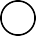 Dient dem Austausch von Meinungen undInformationen .Stellt Lernmöglichkeiten und Lernmaterialien zurVerfügung.Größtes Fenster in Moodle, in dem sich die Inhaltebeﬁnden.Bietet als Steuerungsinstrument Zugriﬀ auf Tools und wichtige Bereiche von Moodle.Besteht aus Ordnern mit Kursbereichen und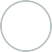 Kursen.Öﬀnet sich, wenn man einen Ordner in der Menüleiste von Moodle anklickt.Zeigt den Weg bis zu der Seite, auf der man sichgerade beﬁndet.Lern- und Kommunikationsplattform der CJDChristophorusschule.Lernplattform Kommunikationsp Arbeitsbereich Navigationsleiste Menüleiste Auswahlmenü PfadMoodleBitte kreuzen Sie richtig an: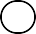 Wie heißt die Lern- und Kommunikationsplattform der CJD Christophorusschule Dortmund? (1/5)Excel Firefox Logineo Wizard Moodle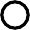 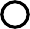 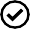 Welche beiden Plattformarten treﬀen auf Moodle zu? (2/5) MedienplattformOrganisationsplattformLernplattform Kommunikationsplattform RingplattformWelche der nachfolgenden Begriﬀe bezeichnen Oberﬂächenbereiche in Moodle? (2/5) SymbolleisteArbeitsbereich Große Menüleiste Adressleiste ToolbarWelche Aussagen sind richtig? (3/5) Lernplattformen enthalten Lernmöglichkeiten.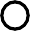 Lernplattformen dienen der Organisation des Unterrichts.In Moodle kann man Unterrichtsmaterialien erstellen.Moodle ist im Internet für alle Besucher in allen Bereichen frei zugänglich.Über Moodle kann kommuniziert und können Informationen ausgetauscht werden.Welche der nachfolgenden Begriﬀe bezeichnen Oberﬂächenbereiche in Moodle? (2/5) Menüband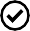 Detailbereich Adressleiste Kleine Menüleiste Navigationsleiste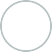 Welche der nachfolgenden Aussagen sind richtig? (3/5) Über die kleine Menüleiste kann man die Kursbereiche, also die Inhalte von Moodle, öﬀnen.Kleine und große Menüleiste enthalten unterschiedliche Inhalte.Die große Menüleiste dient der besseren Bedienung und beﬁndet sich im unteren Bereich von Moodle.Die Menüleisten bestehen aus Ordnern mit Kursbereichen. Die Menüleisten dienen der Navigation und enthalten Tools.Wie nennt man das Menü, dass sich öﬀnet, wenn man auf einen Button oder Ordner klickt? (1/5)Ordnermenü Navigationsmenü Arbeitsmenü Auswahlmenü PfadWelche Aussagen über die Navigationsleiste sind richtig? (3/5) Die Navigationsleiste ...enthält ein Icon (Haus) für die Startseite.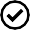 enthält Tools und wichtige Arbeitsbereiche, Kursbereiche und Dateien. zeigt den Verlauf deiner Aktionen in Moodle an.beﬁndet sich am unteren Rand von Moodle.dient der Steuerung und besseren Orientierung in den vielen Bereichen von Moodle.Welche der nachfolgenden Aussagen sind richtig? (3/5) In der Pfadangabe in Moodle wird der Weg gezeigt bis zur aktuell geöﬀneten Seite gezeigt.Über die Pfadangabe kann man in die vorherigen Kursbereiche zurückspringen. Die große Menüleiste besteht aus farbigen Buttons.Die große Menüleiste kann vom Benutzer auch deaktiviert werden.Im Gegensatz zur kleinen Menüleiste öﬀnet sich bei der großen Menüleiste kein Auswahlfenster, wenn man einen Button anklickt.Bitte füllen Sie die Lücken aus: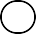 Moodle ist die	der     CJD Christophorusschule.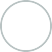 Als Kommunikationsplattform dient Moodle demzwischen allen Beteiligten. Dies geschieht anhand von Dokumenten (z.B. Vorschriften zur Arbeitssicherheit) oder	(Videotools oder Chat).Als Lernplattform ermöglicht Moodle die Bereitstellung und Erstellung vonfür den Unterricht. Auch die Möglichkeiten derunterrichtlichen	gehört zu denEigenschaften von Moodle als Lernplattform. Die Oberﬂäche von Moodle ist aufgeteilt inden Arbeitsbereicheine kleine und eine große MenüleistedenDer	ist das große Fenster, in dem die Inhalte und Informationen angezeigt werden.Lern- und Kommunikationsplattform / Arbeitsbereich / Navigationsbereich / Austausch von Meinungen und Informationen / digitale Kommunikation / Lernmaterialien / KommunikationstoolsBitte schreiben Sie jeweils „Richtig“ oder „Falsch“ hinter die Aussagen: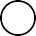 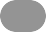 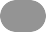 Moodle ist eine Kommunikations- und OrganisationsplattformMoodle dient dem Informationsaustausch zwischen allen, die in und mit der Schule arbeiten.Über die Navigationsleiste werden die Inhalte der Plattform Moodle angezeigt.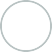 Die Navigationsleiste dient der Orientierung.Der „Pfad“ besteht aus Ordnern, die man anklicken und öﬀnen kann.Beim Klick auf die Ordner in der Menüleiste öﬀnet sich ein Auswahlfenster mit Kursbereichen und Kursen.Der Pfad dokumentiert den Weg, den man bis zur aktuellen Seite gegangen ist.Es gibt die kleine und die große Menüleiste.Die große Menüleiste ist nur für Schülerinnen und Schüler nutzbar. In Moodle können Lernmaterialien heruntergeladen werden.In Moodle können keine Lernmaterialen erstellt werden.Im Arbeitsbereich kann man Übungen machen, Texte lesen und Arbeitsmaterial erstellen.Die Auswahlmenüs der kleinen und der großen Menüleiste weisen unterschiedlicheInalte auf.In der Navigationsleiste beﬁnden sich Tools, wie ein Kalender, der Zugang zu den freigeschalteten Kursen und zu den eigenen Dateien.Bitte füllen Sie die Lücken aus: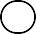 Die	am oberen linken Rand ist das Inhaltsverzeichnis. Hier kann man die		, also die Inhalte von Moodle, öﬀnen. Wenn manauf einen Ordner der Menüleiste klickt, öﬀnet sich ein	mit den Kursbereichen und Kursen des Ordners.Auf der linken Seite beﬁndet sich die		. Hier hat man Zugriﬀ auf unterschiedliche	und die eigenen Kursbereiche, Kurse und Dateien. Über das Symbol des Hauses kommt man zurück zur		.     In Moodle wird immer auch der Weg angezeigt, über den man zu einem Kurs gekommen ist.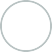 Das nennt man den	. Über den Pfad kann man ganz schnell wieder auf diezurückspringen.Eine zweite große Menüleiste beﬁndet sich am	von Moodle. Sie unterscheidet sich von der Menüleiste am oberen Rand nur durch ihr		. Durch die großen Buttons ermöglicht sie eine			.einfachere Bedienung / Kursbereiche / kleine Menüleiste / Aussehen / Startseite / unterer Rand / vorherigen Seiten / Tools / Navigationsleiste / Auswahlmenü / PfadFinden Sie 7 zentrale Begriﬀe aus der Anleitung: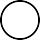 Finden Sie die Begriﬀe und das Lösungswort: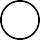 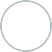 Eine begrenzte Fläche, die mit einer Seite verlinkt ist: Bezeichnung für eine Lerneinheit in Moodle:Mit dieser Seite wird Moodle geöﬀnet, nachdem man sich angemeldet hat:Zeigt den Verlauf (Weg) bis zur aktuelle geöﬀneten Seite: Plattform der CJD Christophorusschule:Fachbegriﬀ für Steuerung:Eine Nutzungsmöglichkeit von Moodle für den Unterricht: Auswahl an Kursbereichen und Kursen in Moodle: